Publicado en Madrid el 07/03/2024 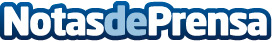 Ingeniero/a de desarrollo software y Jefe/a de venta, los profesionales más demandados mejor retribuidos de la AutomociónAdecco Automotive analiza las remuneraciones del sector de la automoción en España, centrándose en las diez posiciones más demandadas en estos momentos, así como su situación actual y previsiones de futuro. Remuneraciones medias hasta 45.000 KDatos de contacto:AdeccoAdecco+34914325630Nota de prensa publicada en: https://www.notasdeprensa.es/ingenieroa-de-desarrollo-software-y-jefea-de Categorias: Nacional Automovilismo Recursos humanos Movilidad y Transporte Industria Automotriz Otras Industrias http://www.notasdeprensa.es